Indiana Department of Correction, Division of Youth Services2017 Juvenile Detention Inspection - Compliance Report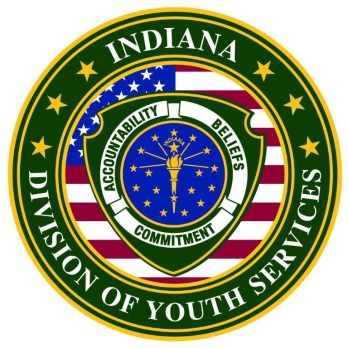 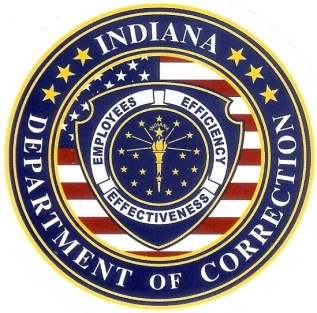 Elkhart County Juvenile Detention Center114 N. 2nd St.Goshen, IN  46526__________________________________________________________AuditorsKellie Whitcomb, Division of Youth Services, Indiana Department of CorrectionAngela Sutton, Division of Youth Services, Indiana Department of CorrectionChance Sweat, Division of Youth Services, Indiana Department of CorrectionKristin Herrmann, Youth Law T.E.A.M. of IndianaLaurie Elliott, Youth Law T.E.A.M. of Indiana Indiana Department of CorrectionDivision of Youth Services302 W. Washington St. Rm. E334, Indianapolis, IN 46204Indiana Department of Correction, Division of Youth Services2017 Juvenile Detention Inspection - Compliance ReportFacility:		Elkhart County Juvenile Detention Center114 N. 2nd St.Goshen, IN  46526Inspection Date(s): 	April 11, 2017                               	September 28, 2017 	Auditors:		Kellie Whitcomb			Director of Reentry and External RelationsDivision of Youth Services, Indiana Department of Correction			kwhitcomb@idoc.IN.gov			Angela SuttonDirector of Juvenile Detention InspectionsDivision of Youth Services, Indiana Department of Correction317-914-7347, ansutton@idoc.IN.gov Chance Sweat           		(Former) Director of Juvenile Detention InspectionsIndiana Department of Correction(317) 607-6507, csweat@idoc.IN.gov Laurie Elliott            Youth Law T.E.A.M. of Indiana(317) 916-0786, lelliott@youthlawteam.org Kristin HerrmannYouth Law T.E.A.M. of Indiana(317) 916-0786, kherrmann@youthlawteam.org INTRODUCTION The 2017 annual juvenile detention facility evaluations conducted by the IDOC, Division of Youth Services consisted of on-site facility inspections; staff and youth interviews; and an audit of seventy-four (74) specifically selected, current Juvenile Detention Facility Standards.  The new Indiana Juvenile Detention Facility Standards are in the process of being adopted.  Detention Facilities had the option to be audited utilizing the selected seventy-four (74) current detention standards or utilizing the corresponding fifty-one (51) new juvenile detention facility standards. Elkhart County Juvenile Center chose to be audited on the seventy-four (74) current juvenile detention facility standards in 2017, for their 21st annual detention inspection.  Of the seventy-four (74) standards audited, twenty-six (26) standards are mandatory compliance and the remaining forty-eight (48) are recommended standards. Compliance with 100% of the mandatory standards and 90% of the recommended standards is required to attain “Full Compliance”STANDARDS REVIEWEDThe 2017 IDOC audit consisted of the review of seventy-four of the current standards within the following nine categories.  Safety 					15 Mandatory & 3 RecommendedTopics:  fire safety codes; preventing fire and toxic smoke; facility capacity; facility lighting; heating and cooling systems; flammable, toxic, and caustic materials; alternative power source; fire and emergency evacuations; safety, sanitation and health codesSecurity				0 Mandatory & 8 RecommendedTopics:  detention staff log; security inspections; daily count; transportation procedures; mechanical restraints; facility vehiclesJustice and Order			0 Mandatory & 9 RecommendedTopics:  facility handbook; confidential contact; discrimination; grievance process; correspondence for juveniles; juvenile visitsMedical				7 Mandatory & 7 RecommendedTopics:  health care authority; services provided pursuant to written orders; emergency services, daily health care requests; intake health screening; informed consent; health-related situation response time; first aid kits; management of pharmaceuticals; medical experiments prohibitedMental Health				0 Mandatory & 1 RecommendedTopic:  written suicide prevention programAdministration and Management	0 Mandatory & 7 RecommendedTopics: employee background check; development and training program; orientation training; new employee training; direct care staff; part-time staff, volunteers, and contract personnelFood Service and Hygiene		4 Mandatory & 4 RecommendedTopics:  dietitian review of menu; therapeutic diets; sanitation inspection; employee sanitation; issuance of bedding and linens; clothing issuanceProgramming and Services		0 Mandatory & 6 RecommendedTopics:  recreation schedule; indoor and outdoor recreation; minimum recreation and leisure scheduleEducation				0 Mandatory & 3 RecommendedTopics:  comprehensive education program; remedial reading services; compliance with child labor lawsMETHODOLOGYFirst Site Visit (April 11, 2017)Standard Categories Reviewed:  Safety and SecurityDescription of visit:  The first on-site visit consisted of a review of additional documentation and observations of the facility to verify the facility’s practice is ongoing and not limited to the information presented in the standard files. An evacuation drill was performed.  The following interviews were conducted:  facility administrator, control room officer, line staff, and juveniles.Second Site Visit (September 28, 2017)Standard Categories Reviewed:  Administration and Management, Food Services and Hygiene, Programs and Services, Education, Justice and Order, Medical, and Mental HealthDescription of the visit:  The third on-site visit consisted of a review of additional documentation and observations of the facility to verify the facility’s practice is ongoing and not limited to the information presented in the standard files.  The following interviews were conducted:  intake officer, education director or representative, recreation leader, food service manager, line staff, juveniles and health care authority or representative,FACILITY INFORMATIONINSPECTION RESULTSWas the facility required to implement a corrective action plan required as a result of the audit? NoRecommendations: See attachment CONCLUSIONElkhart County Juvenile Detention Center is in full compliance with the 2017 Indiana Detention Center Standards Audit performed by the Indiana Department of Correction, Division of Youth Services. A certificate of compliance will accompany this report, which becomes public information ten (10) days from the date of mailing. Please contact me at (317) 914-7347 should you have any questions concerning this report. Respectfully submitted,A SuttonAngela D. Sutton, MADirector of Juvenile Detention Inspections
cc:	Christine Blessinger, DYS, Executive Director of Youth Services Kellie Whitcomb, Director of Reentry & External Relations           	Honorable Michael Christofeno, Elkhart Circuit CourtSusan Mora, Facility Director, Elkhart County Juvenile Detention Center FileRecommendationsSafety: 3-2.87 - Recommend adding purchase of mattresses or blankets to the file3-3.154- Add 2017 proof of practice to folder3-3.156- Add picture of special container for flammable liquids and rags3-3.157- Add copies of chemical inventory sheets to folder3-3.162 Another proof of practice to show compliance is a fire drill form3-4.210 Need updated waste collection receipt from HIMCOSecurity: 3-3.135Policy and procedure need to address standard requirements; Quest entry log needs to clearly address walk through3-3.136Procedure should more clearly address count procedures within the facility3-3.138Highlight procedure; a better proof of practice is a handwritten Transport Log3-3.139Procedure must include approval of facility admin or designee; Each staff must complete their own incident report and sign it3-3.146Highlight procedure  3-3.147Forms submitted as proof of practice need to be completely filled out; include liability in policy; show insurance is checked since personal vehicles are usedJustice & Order:3-3.187Amend procedure to show how facility prohibits discrimination (e.g. equal access to programming with proof of practice being a movement note showing all are participating in programming)Medical: 3-4.245-Recommend updating student handbook to reflect that emergency medical services are available when neededFood Service & Hygiene: 3-4.215-Amend procedure to say "daily"ADMINISTRATION3-1.59- Entire “Beginner’s Manual” is in the file, but nothing is highlighted therefore it doesn’t need to be in the file. 3-1.57- Checklist needs to be signed/initialed by employee and documentation should be highlighted EDUCATION5.273- Provide a more detailed Education Description and Education Program Outline and schedule Facility countyElkhartGoverning authorityElkhart Circuit CourtName of facility administratorSusan MoraRated capacity17Average daily population for the last 12 months14Average length of stay for the last 12 months21.5Notable building changes since the 2016 audit N/ANotable administrative or staffing changes since the 2016 auditN/AOther notable changes since the 2016 auditN/AMandatoryRecommendedTotal Number of Standards2648Number of Standards Not Applicable00Number of Standards in Non-Compliance00Number of Standards in Compliance2648Total Percentage of Compliance100%100%